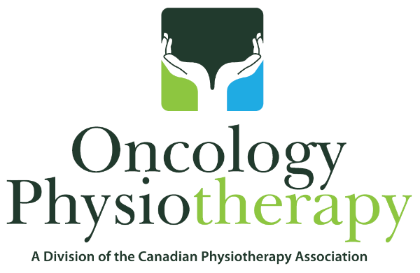 Soft Tissue Sarcoma What is Soft Tissue Sarcoma (STS)?Soft tissue sarcoma is cancer that starts in the cells of connective tissue and other supporting tissues. This can include fat, muscle, tendons, ligaments, and blood vessels. Soft tissue sarcomas start in mesenchymal cells. These are the basic cells that form intodifferent types of soft tissue. They can develop in any part of your body, however, approximately 40% of STS occur in the extremities, 10% in the trunk, 16% in the retroperitoneal/abdominal cavity, 22% viscera and 12% in other sites (like head & neck). Approximately 1,250 Canadians are diagnosed with soft tissue sarcoma each year.What are the Most Common Types of STS? There are over 50 different types of soft tissue sarcoma, however the most common types include:LiposarcomaLeiomyosarcomaUndifferentiated pleomorphic sarcomaMyxofibrosarcmaSynovial SarcomaAngiosarcomaRhabdomyosarcomaAlveolar soft part sarcomaFibrosarcomaGastrointestinal stromal tumorWhat are the Risk Factors causing this cancer?Many risk factors for soft tissue sarcoma have been identified. While soft tissue sarcoma can develop in people without these risk factors, common risk factors for this form of cancer include:Personal history of cancerRadiation therapyGenetic conditionsChronic lymphedemaViral infections, including HIVExposure to vinyl chlorideExposure to thorium dioxideWhat are the Clinical Manifestations?Soft tissue sarcoma might not cause any signs and symptoms early in the course of the disease because it develops in areas where the tumor can push the soft tissue out of the way as it develops and grows. Symptoms usually appear when the tumor grows into surrounding structures (like organs). The symptoms of soft tissue sarcoma will differ depending on where the tumor is located. Some common initial signs or symptoms of soft tissue sarcoma include:A painless lump in a limb or the head and neck areaSize varies broadly, with 1/3 of these tumors being over 10 cm at diagnosisFeeling of fullnessAbdominal painNausea/vomitingHeartburnBleeding in the stomach or intestinesSlightly elevated purple, brown, red or pink spots on the skinLymphedema or swelling in an extremityDifficulty breathingUnexplained cough or chest painWhat are the Treatment Options?
Each case is unique and requires a personalized medical treatment plan. The main types of treatment for soft tissue sarcoma include:Surgery: removal of the abnormal cancerous tissue and surrounding tissue. Limb sparing surgery is often the goal, however in some cases, limb amputations occur. Reconstruction procedures may often be done at the same time as the resection surgery.
Chemotherapy: systemic treatment to kill cancer cells and prevent them from dividing.Radiation therapy: doses of high-energy rays used to kill cancer cells. Radiation is usually done after surgery as an added measure to attempt to kill any cancer cells left behind. Radiation may also be used before surgery to shrink the tumor and make the surgery easier.Targeted therapy: uses drugs or other substances to identify and attack cancer cells while doing little damage to normal healthy cells. This form of therapy will alter the way a cancer cell grows, divides and repairs itself.Clinical trials: ongoing clinical trials investigate combined and/or new therapies for STS treatment.What are the Possible Side Effects of Treatment?1) Surgery:  PainInfectionSwellingWound separationBlood clotsStiffness and weakness in the limbsLimb amputationNerve damageScarringLymphedema
2) Radiation Therapy:FatigueSkin irritationLimb swellingPainWeakened muscles and decreased range of motion in the extremity treatedBone fracture(s)Nausea/vomitingLymphedema3) Chemotherapy: Nausea/vomitingLoss of appetiteSore mouthInjection site painFatigueHair lossBone marrow suppressionOrgan damageFertility problems4) Targeted Therapy:Nausea/vomitingSwellingSkin rashFatigueMuscle and joint painSore mouthChanges in tasteLoss of appetiteChanges in blood pressureHand-foot syndromeWhat is the Role of Physiotherapy and Rehab?The goals of rehabilitation depend on the extent of the disease and the treatment that a patient has received. Physiotherapy can help manage the side effects of treatment and improve functional levels for individuals with soft tissue sarcoma. This can be done using a variety of treatment approaches.
 
Physiotherapy after Surgery:Gait retrainingAfter surgery to remove a cancerous tumor in the leg it could take up to a year before the survivor walks again. Muscle strengthening of both the upper and lower extremities, balance training, coordination exercises, range of motion exercises, and specific gait training strategies should be planned and performed before and after surgery with a physiotherapist.Specific surgical reconstruction procedures (e.g. Van Ness Rotationplasty) require guidelines from the orthopedic surgeon who performs the techniqueAfter leg amputation, a physiotherapist will be involved with survivors to help them learn to use a prosthesis.With the help of a physiotherapist, most individuals are walking again in 3-6 months post amputation.A physiotherapist should also be involved in teaching survivors how to take care of the stump. This includes keeping the stump dry and clean,and bandaging the stump after surgery to help reduce swelling and shape the stump.Physiotherapists also work with survivors to adapt activities of daily living so that they can function as independently as possible.Lymphedema post Limb-salvage surgeryLymphedema is a serious complication following limb salvage for extremity STS.The overall incidence of lymphedema in STS is unclear, however risk factors for lymphedema included depth of tumor and tumors >5 cm in size and possibly radiotherapy.It has been reported that cancer patients are not always informed about lymphoedema symptoms or management and that the uses of prevention strategies could be improved.The occurrence of lymphedema might be minimized through increased awareness, education, and therapy. Referral to a certified Lymphedema therapist is important in this population to determine the potential effect of education, prophylactic interventions and management.Physiotherapy after RadiationJoint stiffness, decreased joint range of motion, and decreased muscle strength are common after radiation treatment.Physiotherapist can help prevent and minimize disability after radiation by education survivors on range of motion exercise to start early and do often during the course of treatment.Physiotherapy and Physical Activity during ChemotherapyNew research suggests people with soft tissue sarcoma are safe to start sessions of supervised rehabilitation and low-intensity exercise after surgery.
 It is suggested that these individuals increase exercise intensities progressively under guidance of a health care professional.Survivors should aim to build up to moderate intensity resistance and endurance exercise. 30-60min/day has been said to be safe after surgery and during adjuvant chemotherapy and radiation.The general physical activity recommendations for cancer patients are said to be feasible for this population of cancer survivors after 18-24 months of rehabilitation. These recommendations include 150min/week of combined moderate-intensity endurance/resistance exercises.References & ResourcesCanadian Cancer Society. Soft Tissue Sarcoma. Available at: http://www.cancer.ca/en/cancer-information/cancer-type/soft-tissue-sarcoma/soft-tissue-sarcoma/?region=bc
 American Cancer Society. Soft Tissue Sarcoma. Available at: https://www.cancer.org/cancer/soft-tissue-sarcoma.html.
 Dangoor A, Seddon B, Gerrand C, et al. UK guidelines for the management of soft tissue sarcomas. Clin Sarcoma Res. 2016;6:20. DOI: 10.1186/s13569-016-0060-4.
 Assi M, Ropars M, Rebillard A. The Practice of Physical Activity in the Setting of Lower-Extremities Sarcomas: A First Step toward Clinical Optimzation. Front Physiol. 2017;8:833. DOI: 10.3389/fphys.2017.00833.
 Schmitz KH, Courneya KS, Matthews C, et al. American College of Sports Medicine roundtable on exercise guidelines for cancer survivors. Medicine and Science in Sports and Exercise. 2010. DOI: 10.1249/MSS.0b013e3181e0c112.
 Friedmann, D., Wunder, J. S., Ferguson, P., O'Sullivan, B., Roberge, D., Catton, C., ... & Turcotte, R. E. (2011). Incidence and severity of lymphoedema following limb salvage of extremity soft tissue sarcoma. Sarcoma, 2011.
 Parsons, J. A., & Davis, A. M. (2004). Rehabilitation and quality-of-life issues in patients with extremity soft tissue sarcoma. Current treatment options in oncology, 5(6), 477-488. 
Authors: Jenna Smith, PT, PhD(c); Marize Ibrahim, MSc, PT, CDT (CS), ALT